2016-2017 ORDER FORMCumberland Presbyterian Women’s MinistryFree Resources								Quantity	CostMembership Application Form						__________	__________Living Reality Endowment Membership Leaflet				__________	__________Stott-Wallace Missionary Offering Envelopes				__________	__________2014-2015 Women’s Ministry Directory*Free items ship at no additional cost with large orders.  Orders consisting entirely of free items MAY require a $2 service fee.2016-2017 Bible Studies and additional Resources ($8.00)			__________	__________2016-2017 Theme Bulletin Covers (50/$7.00)				__________	__________Women’s Ministry Note cards w/envelopes (pkg 10/$7.00)		__________	__________Women’s Ministry Lapel Pins ($5)						__________	__________CP Women’s Ministry Resource Manual	With binder ($28.75)						__________	__________	Without binder ($25.00)						__________	___________Step Out Resources	Car Magnet ($4)							__________	__________	Button (extra large)	($3.35)					__________	__________	Magnet ($2.35)							__________	__________	Ornament ($9.95)							__________	__________	Necklace ($19.95)							__________	__________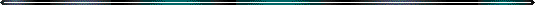 Shipping and Handling Rate:	Orders under $10 - $3.95	10.01-49.50 - $4.95	49.51 – 350.00 – 10% of order total	350.00 – Flat $35.00Expedited Shipping may incur an additional fee.  We ship by First Class, Priority Mail, Media Mail. Parcel Post, or UPS Ground depending upon order.Make your check payable toCP Resource Center8207 Traditional PlaceCordova, TN  38016-7414